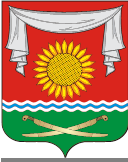 РОССИЙСКАЯ ФЕДЕРАЦИЯРОСТОВСКАЯ ОБЛАСТЬНЕКЛИНОВСКИЙ РАЙОНМУНИЦИПАЛЬНОЕ ОБРАЗОВАНИЕ«ПОКРОВСКОЕ СЕЛЬСКОЕ ПОСЕЛЕНИЕАДМИНИСТРАЦИЯ ПОКРОВСКОГО СЕЛЬСКОГО ПОСЕЛЕНИЯПОСТАНОВЛЕНИЕот 13.02.2024г.№ 16c. ПокровскоеОб утверждении годового отчета о реализации муниципальной программы Покровского сельского поселения «Формирование современной городской среды территории муниципального образования «Покровское сельское поселение» за 2023 годВ соответствии с постановлением Администрации Покровского сельского поселения от 25.05.2018г. № 62 «Об утверждении Порядка разработки, реализации и оценки эффективности муниципальных программ Покровского сельского поселения», Администрация Покровского сельского поселения ПОСТАНОВЛЯЕТ:1. Утвердить годовой отчет о реализации муниципальной программы Покровского сельского поселения «Формирование современной городской среды территории муниципального образования «Покровское сельское поселение» за 2023 год, утвержденной постановлением Администрации Покровского сельского поселения от 16.11.2018г. № 111, согласно приложению.2. Настоящее постановление вступает в силу с момента его официального опубликования (обнародования).3. Контроль за выполнением постановления оставляю за собой.Глава Администрации Покровского сельского поселения			Д.В. БондарьПриложение к постановлению АдминистрацииПокровского сельского поселенияот 13.02.2024г.№ 16Отчето реализации  муниципальной программы Покровского сельского поселения «Формирование современной городской среды территории муниципального образования «Покровское сельское поселение» за 2023 годРаздел 1. Конкретные результаты реализации муниципальной программы, достигнутые за 2023 год	Ответственным исполнителем муниципальной программы Покровского сельского поселения «Формирование современной городской среды территории муниципального образования «Покровское сельское поселение» является Администрация Покровского сельского поселения.	Муниципальная программа «Формирование современной городской среды территории муниципального образования «Покровское сельское поселение» утверждена постановлением Администрации Покровского сельского поселения от 16.11.2018 г. № 111.	 В ходе исполнения муниципальной программы реализован комплекс мероприятий, в результате которых обеспечено повышение общего уровня благоустройства общественных территорий Покровского сельского поселения.Раздел 2. Результаты реализации основных мероприятий в разрезе подпрограмм муниципальной программыДостижению результатов в 2023 году способствовала реализация ответственным исполнителем муниципальной программы основных мероприятий.Сведения о степени выполнения основных мероприятий подпрограмм приведены в приложении № 1 к отчету о реализации программы.Раздел 3. Анализ факторов, повлиявшихна ход реализации муниципальной программыВ ходе анализа исполнения реализации муниципальной программы установлено, основные мероприятия со сроками реализации в отчетном периоде исполнены в указанные сроки, остальные – осуществляются на постоянной основе. Факты невыполнения основных мероприятий в установленные сроки отсутствуют.Раздел 4. Сведения об использовании бюджетных ассигнований 
и внебюджетных средств на реализацию муниципальной программыОбъем запланированных расходов на реализацию муниципальной программы на 2023 год составил 1650,0 тыс. рублей. Фактическое освоение средств муниципальной программы по итогам 2023 года составило 1650,0 тыс. рублей, или 100,0 %.Сведения об использовании бюджетных ассигнований и внебюджетных средств на реализацию муниципальной программы за 2023 год приведены в приложении 2 к отчету о реализации программы. Приложение № 1к отчету о реализации муниципальной программы «Формирование современной городской среды территории муниципального образования «Покровское сельское поселение»Сведения о степени выполнения основных мероприятий подпрограмм муниципальной программыв 2023 годуПриложение № 2к отчету о реализации муниципальной программы «Формирование современной городской среды территории муниципального образования «Покровское сельское поселение»Сведения об использовании средств бюджета поселения, областного и федерального бюджетов и внебюджетных источников на реализацию муниципальной программы за 2023год№ п/пНаименование основного мероприятия программыОтветственный исполнительПлановый срок окончания реализацииФактический срокФактический срокРезультатыРезультатыПроблемы, возникшие в ходе реализации мероприятия№ п/пНаименование основного мероприятия программыОтветственный исполнительначала реализацииокончания реализациизапланированныедостигнутыеПроблемы, возникшие в ходе реализации мероприятияПрограмма 1. «Формирование современной городской среды территории муниципального образования «Покровское сельское поселение»Программа 1. «Формирование современной городской среды территории муниципального образования «Покровское сельское поселение»Программа 1. «Формирование современной городской среды территории муниципального образования «Покровское сельское поселение»Программа 1. «Формирование современной городской среды территории муниципального образования «Покровское сельское поселение»Программа 1. «Формирование современной городской среды территории муниципального образования «Покровское сельское поселение»Программа 1. «Формирование современной городской среды территории муниципального образования «Покровское сельское поселение»Программа 1. «Формирование современной городской среды территории муниципального образования «Покровское сельское поселение»Программа 1. «Формирование современной городской среды территории муниципального образования «Покровское сельское поселение»Программа 1. «Формирование современной городской среды территории муниципального образования «Покровское сельское поселение»1Основное мероприятие 1.1. Благоустройство общественных территорий Покровского сельского поселенияАдминистрация Покровского сельского поселения  Весь период01.01.202331.12.2023СтатусНаименование муниципальной программы, подпрограммы, основного мероприятияИсточники финансированияОбъем расходов, предусмотренных муниципальной программой (тыс.руб.)Фактические расходы (тыс.руб.)Муниципальная программа«Формирование современной городской среды территории муниципального образования «Покровское сельское поселение»всего1650,01650,0Муниципальная программа«Формирование современной городской среды территории муниципального образования «Покровское сельское поселение»бюджет поселения1650,01650,0Муниципальная программа«Формирование современной городской среды территории муниципального образования «Покровское сельское поселение»областной бюджет0,00,0Муниципальная программа«Формирование современной городской среды территории муниципального образования «Покровское сельское поселение»федеральный бюджет0,00,0Муниципальная программа«Формирование современной городской среды территории муниципального образования «Покровское сельское поселение»внебюджетные источники0,00,0